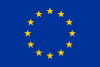 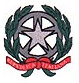 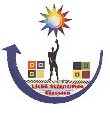 Ministero dell’Istruzione, dell’Università e della RicercaLICEO STATALE “ALFONSO  GATTO”- AGROPOLI – SASCIENTIFICO - SCIENZE APPLICATE- LINGUISTICO- MUSICALE – CLASSICOSede – LICEO SCIENTIFICO –LINGUISTICO: Via Dante Alighieri -  tel. 0974/822399  fax 0974/827982Sede associata – LICEO CLASSICO - MUSICALE: Via S. Pio X -  tel./fax 0974/823212Sito web: www.liceogatto.it – email: saps11000c@istruzione.it - dirigente@liceogatto.itC.F: 81001630656  -  codice fatturazione UF5NBR- : PEC: SAPS11000C@PEC.ISTRUZIONE.ITPROCEDURE DI SICUREZZAVIAGGI DI ISTRUZIONE, VISITE GUIDATE, USCITE DIDATTICHEIl Dirigente Scolastico in qualità di Datore di Lavoro.....................................................Il Responsabile del Servizio di Prevenzione e Protezione.....................................................Il/i Docente/i preposto/i....................................................................................................................................................................................................................Attività:Viaggio d’istruzioneVisita guidata/Uscita didatticaPeriodo:Dal Al Totale giorniMeta:Descrizione attivitàN. classi partecipanti N. AlunniMisure di prevenzione e protezioneMisure da adottare in caso di emergenza